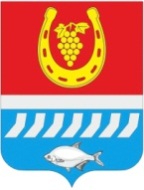 администрациЯ Цимлянского районаПОСТАНОВЛЕНИЕ__.06.2020                                             № ___                                          г. ЦимлянскО внесении изменений в постановление  Администрации Цимлянского района от 05.12.2018 № 885 «Об утверждении муниципальной программы Цимлянского района«Молодежь Цимлянского района» В соответствии с постановлением Правительства Ростовской области от 06.02.2020 № 58 «О внесении изменений в постановление Правительства Ростовской области от 15.10.2018 № 636», постановлением Администрации Цимлянского района от 01.03.2018 № 101 «Об утверждении Порядка разработки, реализации и оценки эффективности муниципальных программ Цимлянского района», Администрация Цимлянского районаПОСТАНОВЛЯЕТ:1. Внести в постановление Администрации Цимлянского района от 05.12.2018 № 885 «Об утверждении муниципальной программы Цимлянского района «Молодежь Цимлянского района» изменения, согласно приложению.2. Контроль за выполнением постановления возложить на заместителя главы Администрации Цимлянского района по социальной сфере Кузину С.Н.Глава Администрации Цимлянского района                                                                      В.В. СветличныйПостановление вноситсектор социальной сферыАдминистрации Цимлянского района Макарова Ю.Ю.Приложениек постановлениюАдминистрацииЦимлянского района от __.06.2020 № ___Изменения, вносимые в постановление Администрации Цимлянского районаот 05.12.2018 № 885 «Об утверждении муниципальной программы Цимлянского района «Молодежь Цимлянского района»1. В приложении к постановлению Администрации Цимлянского района от 05.12.2018 № 885 «Об утверждении муниципальной программы Цимлянского района»:1.1. Строку «Подпрограммы муниципальной программы Цимлянского района» изложить в следующей редакции:1.2. Дополнить муниципальную программу «Молодежь Цимлянского района» подпрограммой «Развитие инфраструктуры государственной молодежной политики» следующего содержания:Паспорт подпрограммы «Развитие инфраструктуры государственной молодежной политики»Приложение № 1 к муниципальной программе Цимлянского района «Молодежь Цимлянского района» изложить в редакции:«Приложение № 1к муниципальной программеЦимлянского района «Молодежь Цимлянского района»Сведенияо показателях (индикаторах) муниципальной программы, подпрограмм муниципальной программы и их значениях	3. Приложение № 2  к муниципальной программе Цимлянского района «Молодежь Цимлянского района» изложить в следующей редакции:«Приложение № 2к муниципальной программеЦимлянского района «Молодежь Цимлянского района»Перечень
подпрограмм, основных мероприятий муниципальной программы Цимлянского района «Молодежь Цимлянского района»4. Приложение № 3 к муниципальной программе Цимлянского района «Молодежь Цимлянского района» изложить в редакции:«Приложение № 3к муниципальной программеЦимлянского района «Молодежь Цимлянского района»Расходы
местного бюджета на реализацию муниципальной программыЦимлянского района «Молодежь Цимлянского района»Примечание.Х – отсутствие кода бюджетной классификации.	5. Приложение № 4 к муниципальной программе Цимлянского района «Молодежь Цимлянского района» изложить в редакции:«Приложение № 4к муниципальной программеЦимлянского района «Молодежь Цимлянского района»Расходыобластного бюджета, федерального бюджета, местного бюджета и внебюджетных источников на реализацию муниципальной программы Управляющий делами                                                                                         А.В. Кулик«Подпрограммы муниципальной программы Цимлянского района»– «Поддержка молодежных инициатив»; «Формирование патриотизма в молодежной среде»;3. «Формирование эффективной системы поддержки добровольческой деятельности»;4. «Развитие инфраструктуры государственной молодежной политики».Наименованиемуниципальной подпрограммы –подпрограмма «Развитие инфраструктуры государственной молодежной политики» (далее – подпрограмма 4)Исполнитель подпрограммы 4–Администрация Цимлянского районаУчастники подпрограммы 4–молодежные и детские общественные объединения Цимлянского района (по согласованию);органы местного самоуправления Цимлянского района(по согласованию)Программно-целевые инструменты подпрограммы 4–отсутствуют Цель подпрограммы 4–совершенствование и поддержка системы государственных и муниципальных организаций, общественных объединений, а также иных организаций всех форм собственности, обеспечивающих возможность для оказания услуг и проведения мероприятий, направленных на развитие молодежи Задача подпрограммы 4–реализация основных направлений государственной молодежной политики на территории Цимлянского районаЦелевые показатели подпрограммы 4–количество молодежных общественных объединений, пользующихся государственной поддержкой;доля молодежи, вовлеченной в деятельность общественных объединений;численность обучающихся, вовлеченных в деятельность общественных объединений на базе образовательных организаций общего образования, среднего и высшего профессионального образования, накопительным итогом;количество молодежи, вовлеченной в деятельность студенческих отрядовЭтапы и сроки реализации подпрограммы 4–2019 – 2030 годы.Этапы реализации подпрограммы 4 не выделяютсяРесурсное обеспечение подпрограммы 4–общий объем финансирования по подпрограмме 4 составляет 0,00 тыс. рублей.Ожидаемый результат реализации подпрограммы 4–реализация подпрограммы 4 будет способствовать созданию необходимых условий, связанных с осуществлением государственной молодежной политики в Цимлянском районе, направленной на создание правовых, социально-экономических, организационных и иных условий для поддержки и самореализации молодежи.№
п/пНомер и наименование показателя (индикатора)   
Вид показателяЕдиница
измеренияЗначения показателейЗначения показателейЗначения показателейЗначения показателейЗначения показателейЗначения показателейЗначения показателейЗначения показателейЗначения показателейЗначения показателейЗначения показателейЗначения показателей№
п/пНомер и наименование показателя (индикатора)   
Вид показателяЕдиница
измерения2019год2020год2021год2022год2023год 2024год2025год2026год2027год2028 год2029 год2030 год12345678910111213141516Муниципальная  программа Цимлянского района «Молодежь Цимлянского района»Муниципальная  программа Цимлянского района «Молодежь Цимлянского района»Муниципальная  программа Цимлянского района «Молодежь Цимлянского района»Муниципальная  программа Цимлянского района «Молодежь Цимлянского района»Муниципальная  программа Цимлянского района «Молодежь Цимлянского района»Муниципальная  программа Цимлянского района «Молодежь Цимлянского района»Муниципальная  программа Цимлянского района «Молодежь Цимлянского района»Муниципальная  программа Цимлянского района «Молодежь Цимлянского района»Муниципальная  программа Цимлянского района «Молодежь Цимлянского района»Муниципальная  программа Цимлянского района «Молодежь Цимлянского района»Муниципальная  программа Цимлянского района «Молодежь Цимлянского района»Муниципальная  программа Цимлянского района «Молодежь Цимлянского района»Муниципальная  программа Цимлянского района «Молодежь Цимлянского района»Муниципальная  программа Цимлянского района «Молодежь Цимлянского района»Муниципальная  программа Цимлянского района «Молодежь Цимлянского района»Муниципальная  программа Цимлянского района «Молодежь Цимлянского района»1.Показатель 1. Количество молодежи, вовлеченной в социальную практикуВедомственныйЧеловек1351401401401401401401401401401401402.Показатель 2.Доля молодежи, вовлеченной в деятельность общественных объединенийВедомственныйПроцентов 
от общего количества молодежи в Цимлянского района171717171717171717171717Подпрограмма1.«Поддержка молодежных инициатив»Подпрограмма1.«Поддержка молодежных инициатив»Подпрограмма1.«Поддержка молодежных инициатив»Подпрограмма1.«Поддержка молодежных инициатив»Подпрограмма1.«Поддержка молодежных инициатив»Подпрограмма1.«Поддержка молодежных инициатив»Подпрограмма1.«Поддержка молодежных инициатив»Подпрограмма1.«Поддержка молодежных инициатив»Подпрограмма1.«Поддержка молодежных инициатив»Подпрограмма1.«Поддержка молодежных инициатив»Подпрограмма1.«Поддержка молодежных инициатив»Подпрограмма1.«Поддержка молодежных инициатив»Подпрограмма1.«Поддержка молодежных инициатив»Подпрограмма1.«Поддержка молодежных инициатив»Подпрограмма1.«Поддержка молодежных инициатив»Подпрограмма1.«Поддержка молодежных инициатив»3.Показатель 1.1.Количество региональ-ных, межрегиональных,международных и муни-ципальныхконкурсных мероприятий, направленных на продвижение инициативной и талантливой молодежиВедомственныйЕдиниц2325252525252525252525254.Показатель 1.2.Количество молодых людей, принимающих участие в региональных, межрегиональных, международных и муниципальных конкурс-ных мероприятиях, направленных на продви-жение инициативной и талантливой молодежиВедомственныйЧеловек1501501501501501501501501501501501505.Показатель 1.3.Доля молодежи, вовлеченной в деятельность по развитию молодежного самоуправления (молодежные правительства, парламенты, студенческие советы и т.п.), системы работы с лидерами и талантливой молодежьюВедомственныйПроцентов1,51,51,51,51,51,51,51,51,51,51,51,56.Показатель 1.4.Доля молодежи, вовлеченной в добровольческое (волонтерское) движениеВедомственныйПроцентов9,09,09,09,09,09,09,09,09,09,09,09,07.Показатель 1.5.Доля молодежи, охваченной профилактическими акциями и мероприятиямиВедомственныйПроцентов от общего количества молодежи в Цимлянского района1919191919191919191919198.Показатель 1.6. Количество молодых людей, принимающих участие в мероприятиях, направленных на укрепление семейных ценностей, поддержку молодых семейВедомственныйЧеловек1201201201201201201201201201201201209.Показатель 1.7. Доля молодежи, участвующей в мероприятиях по формированию толерантности и уважения к представителям других народов, культур, религий, их традициям и духовно-нравственным ценностямВедомственныйПроцентов от общего количества молодежи в Цимлянского района55555555555510.Показатель 1.8.Количество публикаций, теле- и радиорепортажей о потенциальных возможностях саморазвития молодежи в средствах массовой информации всех видов и в информационно-телекоммуникационной сети «Интернет»ВедомственныйЕдиниц101010101010101010101010Подпрограмма 2. «Формирование патриотизма в молодежной среде»Подпрограмма 2. «Формирование патриотизма в молодежной среде»Подпрограмма 2. «Формирование патриотизма в молодежной среде»Подпрограмма 2. «Формирование патриотизма в молодежной среде»Подпрограмма 2. «Формирование патриотизма в молодежной среде»Подпрограмма 2. «Формирование патриотизма в молодежной среде»Подпрограмма 2. «Формирование патриотизма в молодежной среде»Подпрограмма 2. «Формирование патриотизма в молодежной среде»Подпрограмма 2. «Формирование патриотизма в молодежной среде»Подпрограмма 2. «Формирование патриотизма в молодежной среде»Подпрограмма 2. «Формирование патриотизма в молодежной среде»Подпрограмма 2. «Формирование патриотизма в молодежной среде»Подпрограмма 2. «Формирование патриотизма в молодежной среде»Подпрограмма 2. «Формирование патриотизма в молодежной среде»Подпрограмма 2. «Формирование патриотизма в молодежной среде»Подпрограмма 2. «Формирование патриотизма в молодежной среде»11.Показатель 2.1.Доля молодежи, охваченной гражданско-патриотическими акциями и мероприятиямиВедомственныйПроцентов от общего количества молодежи вЦимлянского района35353535353535353535353512.Показатель 2.2.Доля молодых людей, положительно оценивающих результаты проведения мероприятий по патриотическому воспитанию ВедомственныйПроцентов от общего количества молодежи в Цимлянского района23232323232323232323232313.Показатель 2.3.Количество действующих молодежных патриотических объединений, клубов, центровВедомственныйЕдиниц34444444444414.Показатель 2.4.Количество молодежи, регулярно участвующей в работе клубов и общественных объединений патриотической направленностиВедомственныйЧеловек556060606060606060606060Подпрограмма 3. Формирование эффективной системы поддержки добровольческой деятельностиПодпрограмма 3. Формирование эффективной системы поддержки добровольческой деятельностиПодпрограмма 3. Формирование эффективной системы поддержки добровольческой деятельностиПодпрограмма 3. Формирование эффективной системы поддержки добровольческой деятельностиПодпрограмма 3. Формирование эффективной системы поддержки добровольческой деятельностиПодпрограмма 3. Формирование эффективной системы поддержки добровольческой деятельностиПодпрограмма 3. Формирование эффективной системы поддержки добровольческой деятельностиПодпрограмма 3. Формирование эффективной системы поддержки добровольческой деятельностиПодпрограмма 3. Формирование эффективной системы поддержки добровольческой деятельностиПодпрограмма 3. Формирование эффективной системы поддержки добровольческой деятельностиПодпрограмма 3. Формирование эффективной системы поддержки добровольческой деятельностиПодпрограмма 3. Формирование эффективной системы поддержки добровольческой деятельностиПодпрограмма 3. Формирование эффективной системы поддержки добровольческой деятельностиПодпрограмма 3. Формирование эффективной системы поддержки добровольческой деятельностиПодпрограмма 3. Формирование эффективной системы поддержки добровольческой деятельностиПодпрограмма 3. Формирование эффективной системы поддержки добровольческой деятельности15.Показатель 3.1.Количество граждан / количество организаций, зарегистрированных в единой информационной системе «Добровольцы России»ВедомственныйЧеловек22222222222216.Показатель 3.2.Количество граждан Российской Федерации, проживающих на территории Цимлянского района, которым была оказана безвозмездная добровольческая (волонтерская) помощьВедомственныйЧеловек20202020202020202020202017.Показатель 3.3.Доля молодежи, вовлечен-ной в добровольческое (волонтерское) движениеВедомственныйПроцентов8,510,79,09,510,010,511,011,512,012,513,013,5Подпрограмма 4. «Развитие инфраструктуры государственной молодежной политики»Подпрограмма 4. «Развитие инфраструктуры государственной молодежной политики»Подпрограмма 4. «Развитие инфраструктуры государственной молодежной политики»Подпрограмма 4. «Развитие инфраструктуры государственной молодежной политики»Подпрограмма 4. «Развитие инфраструктуры государственной молодежной политики»Подпрограмма 4. «Развитие инфраструктуры государственной молодежной политики»Подпрограмма 4. «Развитие инфраструктуры государственной молодежной политики»Подпрограмма 4. «Развитие инфраструктуры государственной молодежной политики»Подпрограмма 4. «Развитие инфраструктуры государственной молодежной политики»Подпрограмма 4. «Развитие инфраструктуры государственной молодежной политики»Подпрограмма 4. «Развитие инфраструктуры государственной молодежной политики»Подпрограмма 4. «Развитие инфраструктуры государственной молодежной политики»Подпрограмма 4. «Развитие инфраструктуры государственной молодежной политики»Подпрограмма 4. «Развитие инфраструктуры государственной молодежной политики»Подпрограмма 4. «Развитие инфраструктуры государственной молодежной политики»Подпрограмма 4. «Развитие инфраструктуры государственной молодежной политики»18.Показатель 4.1. Доля молодежи, вовлечен-ной в деятельность обще-ственных объединенийВедомственныйПроцентов30,030,731,331,832,232,733,233,734,234,535,035,5№
п/пНомер и наименование    
основного мероприятия,мероприятия подпрограммыСоисполнитель, участник, ответственный за исполнение основного мероприятия, мероприятия подпрограммыСрокСрокОжидаемый     
непосредственный 
результат     
(краткое описание)Последствия 
нереализацииосновного мероприятия, мероприятия подпрограммыСвязь с 
показателями   муниципальной
программы    
(подпрограммы)№
п/пНомер и наименование    
основного мероприятия,мероприятия подпрограммыСоисполнитель, участник, ответственный за исполнение основного мероприятия, мероприятия подпрограммыначала  
реализации(год)окончания 
реализации(год)Ожидаемый     
непосредственный 
результат     
(краткое описание)Последствия 
нереализацииосновного мероприятия, мероприятия подпрограммыСвязь с 
показателями   муниципальной
программы    
(подпрограммы)12345678Подпрограмма1.«Поддержка молодежных инициатив»Подпрограмма1.«Поддержка молодежных инициатив»Подпрограмма1.«Поддержка молодежных инициатив»Подпрограмма1.«Поддержка молодежных инициатив»Подпрограмма1.«Поддержка молодежных инициатив»Подпрограмма1.«Поддержка молодежных инициатив»Подпрограмма1.«Поддержка молодежных инициатив»1.Основное мероприятие 1.1.Организация и проведение районного конкурса «Доброволец года» Администрация Цимлянского района20192030поддержке инициативных и талантливых молодых  людей, обладающих лидерскими навыкамиразвитие и совершенствование системы волонтерского, добровольческого движения в Цимлянском районе, пропаганда добровольчества (волонтерства)1, 1.1, 1.2, 1.3, 1.4, 1.5, 1.7, 1.82.Основное мероприятие 1.2.Обеспечение проведения мероприятий по вовлечению молодежи в социальную практику и информированию ее о потенциальных возможностях собственного развитияАдминистрация Цимлянского района20192030увеличение численности молодых людей, принимающих участие в мероприятиях по вовлечению в социальную практику и информированию о потенциальных возможностях собственного развитияснижение численности молодежи, принимающей участие в мероприятиях по вовлечению в социальную практику и информированию  о потенциальных возможностях собственного развития1, 1.1, 1.2, 1.3, 1.3, 1.4, 1.5, 1.7 3.Основное мероприятие 1.3.Обеспечение проведения мероприятий по формированию у молодежи «российской идентичности» и реализации мероприятий по профилактике асоциального поведения, этнического и религиозно-политического экстремизма в молодежной среде Администрация Цимлянского района20192030увеличение численности молодых людей, принима-ющих участие в мероприятиях по формированию «российской идентичности» и реализации меро-приятий по профи-лактикеасоциаль-ного поведения, этнического и религиозно-политического экстр-емизма в молодежной средеснижение численности молодежи, участвующей в мероприятиях по  формированию «российской идентичности» и реализации мероприятий по профилактике асоциального поведения, этнического и религиозно-политического экстремизма в молодежной среде1.7 Подпрограмма 2. «Формирование патриотизма в молодежной среде» Подпрограмма 2. «Формирование патриотизма в молодежной среде» Подпрограмма 2. «Формирование патриотизма в молодежной среде» Подпрограмма 2. «Формирование патриотизма в молодежной среде» Подпрограмма 2. «Формирование патриотизма в молодежной среде» Подпрограмма 2. «Формирование патриотизма в молодежной среде» Подпрограмма 2. «Формирование патриотизма в молодежной среде»4.Основное мероприятие 2.1.Обеспечение проведения мероприятий по гражданско – патриотическому воспитанию молодежи Цимлянского района Администрация Цимлянского района20192030улучшение работы по военно-патриотической воспитаниюуменьшение количества молодых людей, участвующих в мероприятиях патриотической направленности2.1, 2.2, 2.3, 2.46. Основное мероприятие 2.2.Обеспечение проведения  мероприятий по содействию патриотическому воспитанию молодых людей Цимлянского районаАдминистрация Цимлянского района20192030формирование у молодежи чувства патриотизма и гражданской активности, привитие гражданских ценностейснижение эффективности реализации  молодежной политики в сфере патриотического воспитания2.1, 2.2, 2.3, 2.4III. Подпрограмма «Формирование эффективной системы поддержки добровольческой деятельности»III. Подпрограмма «Формирование эффективной системы поддержки добровольческой деятельности»III. Подпрограмма «Формирование эффективной системы поддержки добровольческой деятельности»III. Подпрограмма «Формирование эффективной системы поддержки добровольческой деятельности»III. Подпрограмма «Формирование эффективной системы поддержки добровольческой деятельности»III. Подпрограмма «Формирование эффективной системы поддержки добровольческой деятельности»III. Подпрограмма «Формирование эффективной системы поддержки добровольческой деятельности»III. Подпрограмма «Формирование эффективной системы поддержки добровольческой деятельности»7.Основное мероприятие 3.1.Реализация регионального проекта Социальная активностьАдминистрация Цимлянского района20192030предоставление гражданам  Цимлянского района возможностей участия в добровольческой (волонтерской) деятельности; повышение эффективности реализуемых добровольческих (волонтерских) программ; расширение участия добровольцев (волонтеров) в оказании населению услуг в социальной сфереотсутствие возможностей по участию граждан Цимлянского района в добровольческой (волонтерской) деятельности; снижение социальной активности населения Цимлянского района3.3IV. Подпрограмма «Развитие инфраструктуры государственной молодежной политики»IV. Подпрограмма «Развитие инфраструктуры государственной молодежной политики»IV. Подпрограмма «Развитие инфраструктуры государственной молодежной политики»IV. Подпрограмма «Развитие инфраструктуры государственной молодежной политики»IV. Подпрограмма «Развитие инфраструктуры государственной молодежной политики»IV. Подпрограмма «Развитие инфраструктуры государственной молодежной политики»IV. Подпрограмма «Развитие инфраструктуры государственной молодежной политики»IV. Подпрограмма «Развитие инфраструктуры государственной молодежной политики»8.Основное мероприятие 4.1.Софинансирование бюджетов муниципаль-ных образований (межбюджетных трансфертов) на организацию работы с молодежью, в том числе на проведение мероприятий по вовлечению молодежи в социальную практику, поддержке молодежных инициатив и гражданско-патриотическому воспитанию молодых людей Ростовской области, развитию добровольческой деятельности населенияАдминистрация Цимлянского района20192030увеличение численности молодых людей, вовлеченных в мероприятия сферы государственной молодежной политики, проводимые на территории Цимлянского районаснижение количества молодых людей, вовлеченных в мероприятия сферы государственной молодежной политики, проводимые на территории Цимлянского района1, 4.1Наименование муниципальной программы, подпрограммы муниципальной    
программы, основного мероприятия, мероприятия муниципальной программыОтветствен-ный
исполнитель,   
соисполните-ли,  
 участникиКод бюджетной   
   классификации   
Код бюджетной   
   классификации   
Код бюджетной   
   классификации   
Код бюджетной   
   классификации   
Объем расходов, всего (тыс.рублей)Расходы  (тыс. рублей), годыРасходы  (тыс. рублей), годыРасходы  (тыс. рублей), годыРасходы  (тыс. рублей), годыРасходы  (тыс. рублей), годыРасходы  (тыс. рублей), годыРасходы  (тыс. рублей), годыРасходы  (тыс. рублей), годыРасходы  (тыс. рублей), годыРасходы  (тыс. рублей), годыРасходы  (тыс. рублей), годыРасходы  (тыс. рублей), годыНаименование муниципальной программы, подпрограммы муниципальной    
программы, основного мероприятия, мероприятия муниципальной программыОтветствен-ный
исполнитель,   
соисполните-ли,  
 участникиГРБСРзПрЦСРВР20192020202120222023202420252026202720282029203012345678910111213141516171819Муниципальная программа Цимлянского района «Молодежь Цимлянского района»всегов том числе:ХХХХ3490,2279,8358,2274,9274,9287,8287,8287,8287,8287,8287,8287,8287,8Муниципальная программа Цимлянского района «Молодежь Цимлянского района»Администра-ция Цимлянского района902ХХХ3490,2279,8358,2274,9274,9287,8287,8287,8287,8287,8287,8287,8287,8Подпрограмма 1«Поддержка молодежных инициатив»Администра-ция Цимлянского района902  ХХХ2398,2210,4196,9186,9186,9199,8199,8199,8199,8199,8199,8199,8199,8Подпрограмма 2«Формирование патриотизма в молодежной среде» Администра-ция Цимлянского района902ХХХ1099,388,0131,388,088,088,088,088,088,088,088,088,088,0Подпрограмма 3 «Формирование эффективной системы поддержки добровольческой деятельности»Администра-ция Цимлянского района902ХХХ30,0-30,0----------Подпрограмма 4 «Развитие инфраструктуры государственной молодежной политики»Администра-ция Цимлянского района902ХХХ-------------Наименование      
программы,подпрограммы муниципальной программыОтветственный    
исполнитель,     
соисполнители
Объем расходов, всего (тыс.рублей)Оценка расходов (тыс. рублей), годыОценка расходов (тыс. рублей), годыОценка расходов (тыс. рублей), годыОценка расходов (тыс. рублей), годыОценка расходов (тыс. рублей), годыОценка расходов (тыс. рублей), годыОценка расходов (тыс. рублей), годыОценка расходов (тыс. рублей), годыОценка расходов (тыс. рублей), годыОценка расходов (тыс. рублей), годыОценка расходов (тыс. рублей), годыОценка расходов (тыс. рублей), годыНаименование      
программы,подпрограммы муниципальной программыОтветственный    
исполнитель,     
соисполнители
Объем расходов, всего (тыс.рублей)201920202021202220232024202520262027202820292030123456789101112131415Муниципальная программа «Молодежь Цимлянского района»всего             3490,2279,8358,2274,9274,9287,8287,8287,8287,8287,8287,8287,8287,8Муниципальная программа «Молодежь Цимлянского района»областной бюджет             1231,798,294,194,194,1106,4106,4106,4106,4106,4106,4106,4106,4Муниципальная программа «Молодежь Цимлянского района»федеральный бюджет-------------Муниципальная программа «Молодежь Цимлянского района»местный бюджет2258,5181,6264,1180,8180,8181,4181,4181,4181,4181,4181,4181,4181,4Муниципальная программа «Молодежь Цимлянского района»внебюджетные источники-------------Подпрограмма 1 «Поддержка молодежных инициатив»всего2398,2210,4196,9186,9186,9199,8199,8199,8199,8199,8199,8199,8199,8Подпрограмма 1 «Поддержка молодежных инициатив»областной бюджет1231,798,294,194,194,1106,4106,4106,4106,4106,4106,4106,4106,4Подпрограмма 1 «Поддержка молодежных инициатив»федеральный бюджет-------------Подпрограмма 1 «Поддержка молодежных инициатив»местный бюджет 1129,694,0102,892,892,893,493,493,493,493,493,493,493,4Подпрограмма 1 «Поддержка молодежных инициатив»внебюджетные источники-------------Подпрограмма 2«Формирование патриотизма в молодежной среде»всего1099,388,0131,388,088,088,088,088,088,088,088,088,088,0Подпрограмма 2«Формирование патриотизма в молодежной среде»областной бюджет             -------------Подпрограмма 2«Формирование патриотизма в молодежной среде»федеральный бюджет-------------Подпрограмма 2«Формирование патриотизма в молодежной среде»местный бюджет1099,388,0131,388,088,088,088,088,088,088,088,088,088,0Подпрограмма 2«Формирование патриотизма в молодежной среде»внебюджетные источники-------------Подпрограмма 3 «Формирование эффективной системы поддержки добровольческой деятельности»всего30,0-30,0----------Подпрограмма 3 «Формирование эффективной системы поддержки добровольческой деятельности»областной бюджет             -------------Подпрограмма 3 «Формирование эффективной системы поддержки добровольческой деятельности»федеральный бюджет-------------Подпрограмма 3 «Формирование эффективной системы поддержки добровольческой деятельности»местный бюджет30,0-30,0----------Подпрограмма 3 «Формирование эффективной системы поддержки добровольческой деятельности»внебюджетные источники-------------Подпрограмма 4 «Развитие инфраструктуры государственной молодежной политики»всего-------------Подпрограмма 4 «Развитие инфраструктуры государственной молодежной политики»областной бюджет             -------------Подпрограмма 4 «Развитие инфраструктуры государственной молодежной политики»федеральный бюджет-------------Подпрограмма 4 «Развитие инфраструктуры государственной молодежной политики»местный бюджет-------------Подпрограмма 4 «Развитие инфраструктуры государственной молодежной политики»внебюджетные источники-------------